NAME_______________________________________________	ADMNO ___________________________SIGNATURE________________________DATE____________________CLASS____________________ASUMBI GIRLS HIGH SCHOOLTERM 2 – DECEMBER 2021FORM 4 – PHYSICS PAPER 2232/2PhysicsPaper 2 Time: 2 hoursInstructionsWrite your name, index number and name of your school in the spaces provided above.This paper consists of two sections, section I and II. Answer all the questions in both sections.Mathematical tables and silent non – programmable calculators may be used.This paper consist of 12 printed pages. Ensure all the pages are printed. For examiners’ use onlySection I (25 marks)Answer all the questions in this sectionWhat is the reading shown by the pointer in the figure below, if the full scale range is;0 - 2.5                                                                                                              		   (1 mark) …………………………………………………………………………………………0 – 5                                                                                                                 		   (1 mark)…………………………………………………………………………………………The following diagram shows two mirrors inclined at an angle  to each other.  A ray of light is incident on one of the mirrors and finally reflected from the second mirror parallel to the first mirror find the angle between the mirrors.                                       					    (2 marks)It is not possible to charge an electroscope by contact method using a metal rod. Explain                                                                                                                                 		(2 marks)………………………………………………………………………………………………………………………………………………………………………………………………………………………………………………………………………………………………………………………………………A car battery is rated 40 Ah and it is expected to supply a constant current for 120 minutes.What is the strength of the current delivered?                                                 		 (2 marks)………………………………………………………………………………………………………………………………………………………………………………………………………………………………………………………………………………………………………………………………Explain why eight dry cells in series cannot be used to start a car engine even though they have the same e.m.f.                                                                                 				 (1 mark)……………………………………………………………………………………………………………………………………………………………………………………………………………………A coil of insulated wire is wound around a u – shaped soft iron core X Y and connected to a battery as shown below. State the polarities of the ends X and Y.                                                                (2 marks)X …………………………………… Y……………………………………The figure below shows a coil carrying a current flowing in the direction shown in a magnetic field.   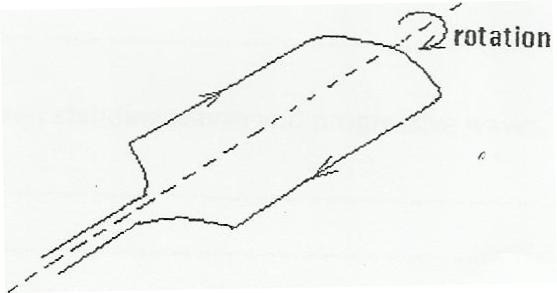 On the same diagram draw the magnetic field lines across the coil.   	(1 mark)An object of height 5 cm is placed 25 cm from a convex mirror of focal length 15 cm. determine the image distance and hence state the nature of the image formed. (3 marks)……………………………………………………………………………………………………………………………………………………………………………………………………………………………………………………………………………………………………………………………………………………………………………………………………………………………………………………Loudspeaker placed between two wall A and B is sending out constant wave pulses. Determine how far the loudspeaker is from wall B if it is 100m from wall A, and the time between the two echoes received is o.2 seconds (speed of sound is 340m/s)                                                                                     (3 marks) ………………………………………………………………………………………………………………………………………………………………………………………………………………………………………………………………………………………………………………………………………………………………………………………………………………………………………………………………………………………………………………………………………………………………The following table shows part of the electromagnetic wave spectrum.On the right column of the table, arrange the waves in the order of decreasing energy.         (1 marks)     Give an application of each of the following electromagnetic waves.            		 (2 marks)Ultraviolet rays: …………………………………………………………………………………………………………Microwaves: …………………………………………………………………………………………………………A 4 resistor is connected in series to a battery of e.m.f 6V and negligible internal resistance. Determine the power dissipated by the resistor.                                   (2 marks)………………………………………………………………………………………………………………………………………………………………………………………………................................................................................................................................................................................................................................................................................................................................................................................State any two laboratory safety rules that deal with electrical safety in the lab.                           (2 marks)………………………………………………………………………………………………………………………………………………………………………………………………………………………………………………………………………………………………………………………………………Section II (55 marks)Answer all the questions in this section.a) Define term focal length as used in thin lenses                                                   (1 mark) …………………………………………………………………………………………………………………………………………………………………………………………………………………………              Give the functions of the following parts of a lens camera.                            (3 marks)   Shutter: …………………………………………………………………………………...Film: ………………………………………………………………………………………Diaphragm: ………………………………………………………………………………… A compound microscope with objective lens L1 of focal length 0.8cm and an eyepiece lens L2 of focal length 2.5cm is shown in figure below. An object O is placed in front of the objective lens at a distance u1 of 1.2cm. The system forms a final image I2 at a distance of 10cm from L2. Determine the distance of separation of lenses L1 and L2.                                                               (4 marks)  ………………………………………………………………………………………………………………………………………………………………………………………………………………………………………………………………………………………………………………………………………………………………………………………………………………………………………………………………………………………………………………………………………………The figure below (figure 9) shows an object placed in front of a convex lens. Complete the ray diagram to show the position of the image.                                                                             (3 marks)The figure below shows the features of an X-ray tube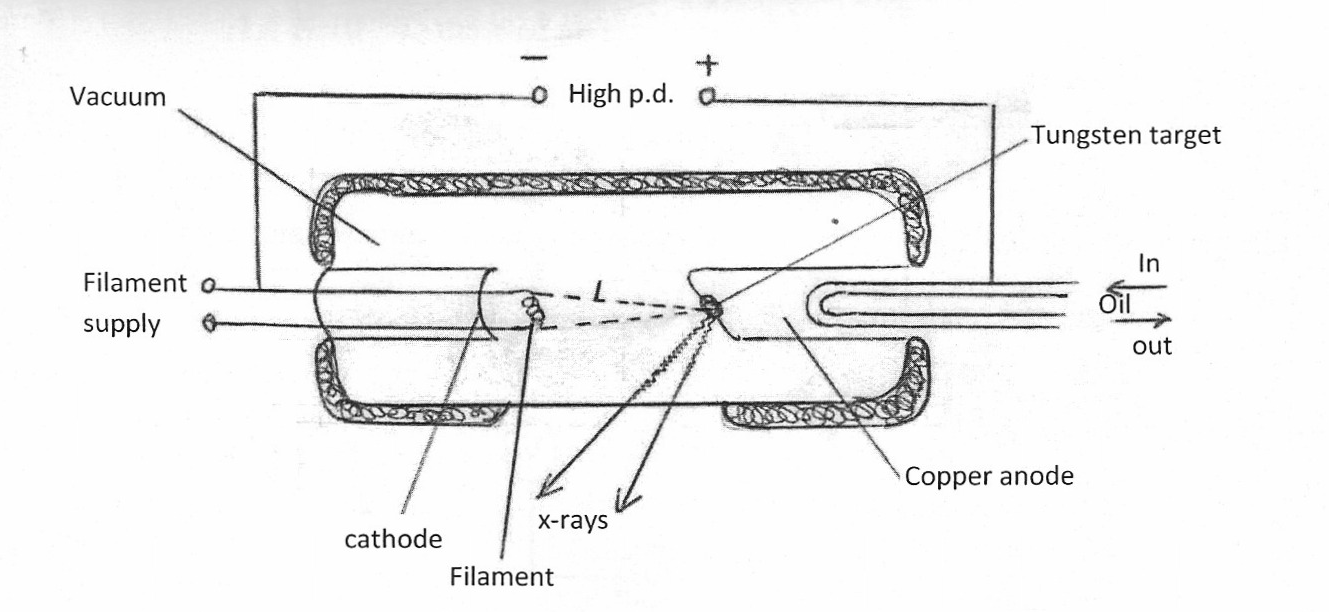 (i) What is the purpose of the oil going in and out of  the anode		                      (1mk)……………………………………………………………………………………………………………………………………………………………………………………………………		 (ii) State the property of tungsten that makes it suitable as a target		                       (1mk)……………………………………………………………………………………………………………………………………………………………………………………………………(b)An X-ray tube operates with a potential difference of 100kv and filament current is 20mA.   Calculate;The power transferred to the target of X-ray tube			           (2mks)………………………………………………………………………………………………………………………………………………………………………………………………………………………………………………………………………………………The number of electrons hitting the target per second		                     (2mks)………………………………………………………………………………………………………………………………………………………………………………………………………………………………………………………………………………………The maximum kinetic energy of emitted electrons (Take charge of an 			electron=1.6x10-19C, mass of an electron =9.1x10-31kg)	                      (2mks)………………………………………………………………………………………………………………………………………………………………………………………………………………………………………………………………………………………(c) The diagram shows monochromatic radiation falling on a photocell connected to a circuit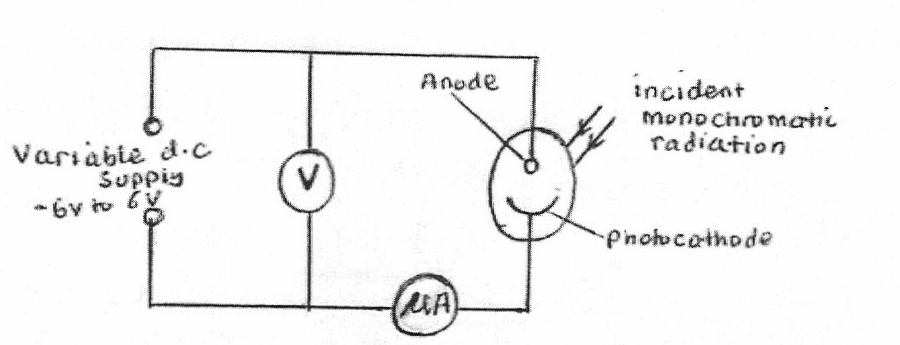 The incident radiation has a wavelength of 2.15x10-7m. The metal surface of the photocell has a work function of 2.26 eV.Calculate the energy in eV of a photon of the incident radiation (Take c=3.0x108m/s,      h=6.63x10-34Js and e=1.6x10-19C)							(3mks)……………………………………………………………………………………………………………………………………………………………………………………………………………………………………………………………………………………………………………………………………………………………………………………………………………………What is the maximum kinetic energy of the emitted electrons                                           (2mks)……………………………………………………………………………………………………………………………………………………………………………………………………………………………………………………………………………………………………………………………………………………………………………………………………………………Write down the value of the stopping potential		                                    (1mk)………………………………………………………………………………………………………a) State Snell’s law						                                  (1 mark)             …………………………………………………………………………………………………………………………………………………………………………………………………………………………A student prepares to swim to the bottom of a pool to pick a coin on the bed. It is only while under the water that she realizes the presence of a sharp object beside the coin that she had not seen. Explain a possible reason why it was not visible in clear swimming pool water.	 (1 mark) …………………………………………………………………………………………………………………………………………………………………………………………………………………The figure below shows a ray of light travelling 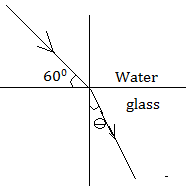 Calculate the refractive index of water with respect to glass given the refractive index of glass and water are 3/2 and 4/3 respectively.			                               	               (2 marks)……………………………………………………………………………………………………………………………………………………………………………………………………………………………………………………………………………………………………………………………………………………………………………………………………………………Calculate the angle Ɵ							                              (2 marks)……………………………………………………………………………………………………………………………………………………………………………………………………………………………………………………………………………………………………………………………………………………………………………………………………………………d) Using a well-labeled diagram, describe how optic fibers are used for communication.	 (3 marks)a) Define the term capacitance.                                                                                (1 mark)………………………………………………………………………………………………………………………………………………………………………………………………………………………b) The figure below shows two charged plates close to each otherComplete the diagram to show the electric field patterns between the plates	  (1 mark) Without changing the area of overlap, suggest any two ways of increasing the capacitance of a parallel plate capacitor.                                                   				 (2 marks)…………………………………………………………………………………………………………………………………………………………………………………………………………c) You have been provided with THREE identical capacitors each of capacitance 12F. State and show how you would combine them to get the following effective capacitance36µF                  								 (2marks)………………………………………………………………………………………………………………………………………………………………………………………………………………………………………………………………………………………………………………………………………………………………………………………………………………………………………4µF                                                                                                              	(2marks)…………………………………………………………………………………………………………………………………………………………………………………………………………………………………………………………………………………………………………………………………………………………………………………………………………………………………………8µF                                                                                                             (2marks)…………………………………………………………………………………………………………………………………………………………………………………………………………………………………………………………………………………………………………………………………………………………………………………………………………………………………………(a) (i) The following nuclear reaction is part of a radioactive series Name the radiation represented by r and s					            (1mk)r …………………………………………………………………………s ………………………………………………………………………..Determine the number represented by x and y				                         (1mk)x ………………………………………………………………………….y …………………………………………………………………………….(ii) The figure below shows the features of diffusion cloud chamber used for detecting radiations from radioactive sources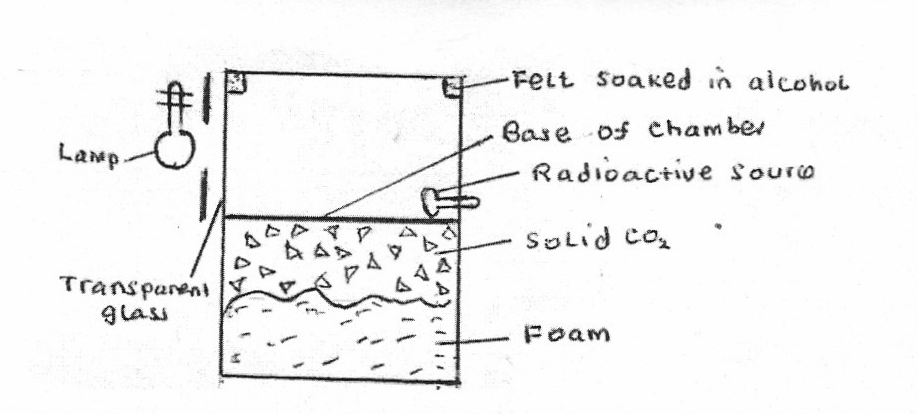  State the property of alcohol that makes it suitable for use in the chamber	              (1mk)	……………………………………………………………………………………………………What is the purpose of the solid CO2?			       (1mk)………………………………………………………………………………………………… Explain how the radiation from the radioactive source is detected in the 			chamber.								(2mks)IV. State one advantage of the cold chamber over a charged gold leaf electroscope 		when used as detectors of radiation					    (1mk)(b) 	The graph below shows how the activity of a sample of the radioisotope 			technetium which is used extensively in medicine, varies with time 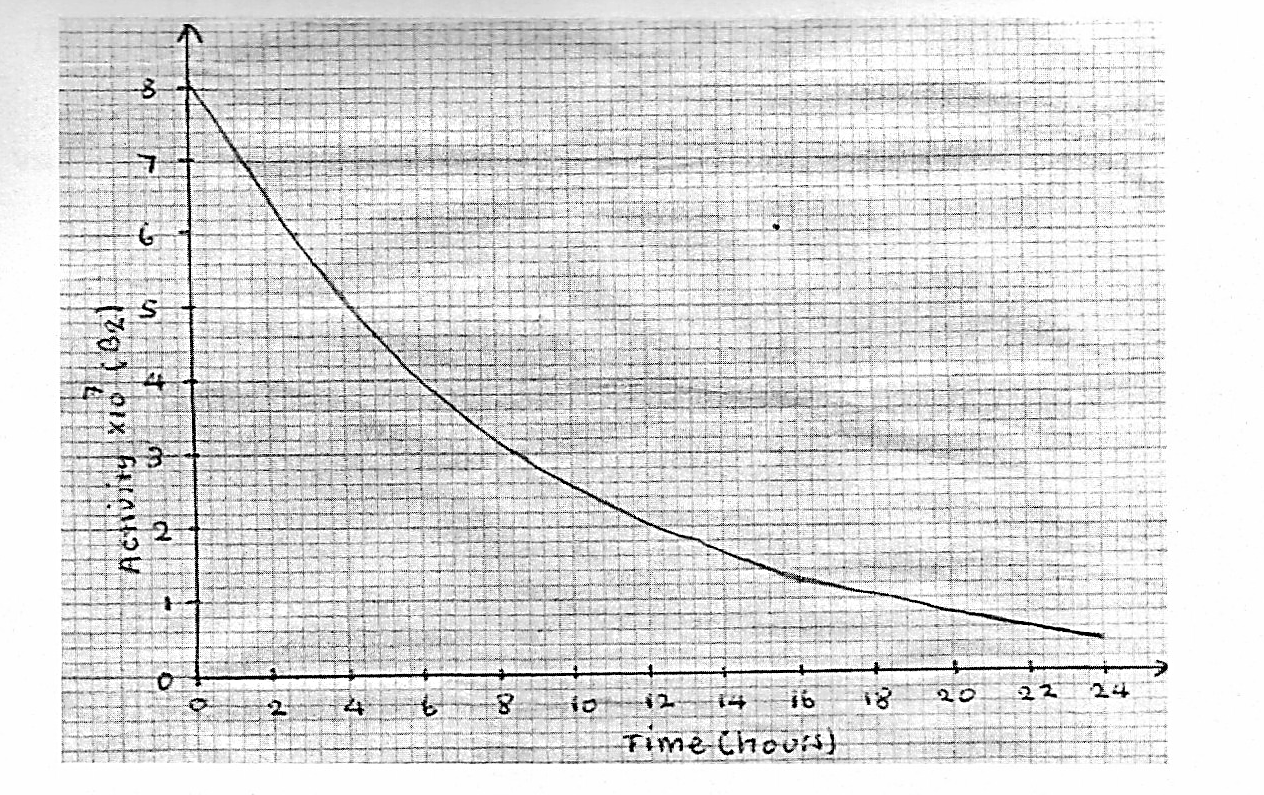 I.	Use the graph to determine the half-life. T ½ of technetium		(1mk)II.	 Hence calculate the decay constant for technetium given that where  is the   decay constant.						(1mk)III. 	Determine the number of technetium atoms remaining in the sample after 24 		hours										(1mk)sectionQuestionMaximum scoreCandidate’s scoreI1 – 1125II1211II1311II1411II1512II1610TotalTotal80Ultraviolet raysMicrowavesX-raysVisible light